First Mennonite Church of ChristianPastor Laura Goerzen, Organist – Roberta Gingerich, Greeters – Ann & Andy Storer, Worship Leader – Gordon GoeringOctober 6, 2019Gathering and PraisingPrelude“He Reigns” – A Hymn of World Communion             CCLI#11225002Welcome AnnouncementsCall to Worship                                                                              [silence]Opening Prayer*Gathering Hymn – “What is this place”                                          #1*Passing the PeaceScripture Reading – Luke 4:16-30Stories of Holy Space                                                               Special Music                                                  Dale & Connie GermerothReceiving God’s WordSermon             					  Laura GoerzenHymn of Response – “Become to us the living bread”	      #475	                                      Sharing with One AnotherSharing Joys and ConcernsSharing the Lord’s SupperPrayer of the ChurchOffertoryOffertory PrayerGoing in God’s Name*Sung Benediction – “In Christ there is no East or West”            #306*BenedictionPostlude*Those who are able are invited to standPastor Laura GoerzenPastor Laura’s email:  laura.n.goerzen@gmail.comPastor Laura’s Cell Phone:  620-386-0518Pastor’s office Hours:  Tues.—Fri. 9:30AM-1:30PMStudy Phone 620-345-8766Church Secretary:  Lurline WiensLurline’s phone number:  620-345-6657Lurline’s email:  fmcc.secretary1@gmail.comOffice hours:  Tues. 1:00-4:00PM, Thurs-Fri. 8:30AM-12:00pmChurch Phone:  620-345-2546Church Website:  www.fmccmoundridge.orgPlease pray for patience on the part of asylum seekers trying to enter the U.S.  They bear great anxieties for themselves and their families as they think about what they fled, and what they will do if they are denied entry.  Please pray for empathy and understanding on the part of customs officers at the border.  Help them to consider carefully the violence and living conditions these asylum seekers have left behind.Holy Space:World Communion Sunday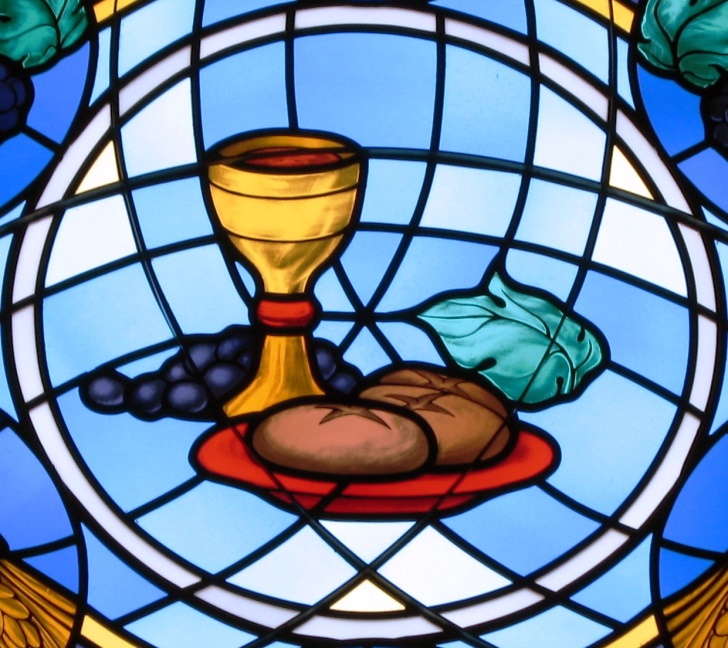 First Mennonite Church of ChristianMoundridge, KSA welcoming Community of Christians for PeaceOctober 6, 2019OpportunitiesToday:    9:30AM	Sunday School	   10:30AM	Worship ServiceOctober 14:  Friendship Circle, 2:00 pmOctober 20: Men in Harmony provide special music program 10:30amOctober 24:  Pine Village Benefit Dinner and AuctionOctober 27:  FMCC Singers practice 9:30am, no Sunday School			         Worship Service at Pine Village 10:30amOct. 28:  Meat CanningNovember 3: Stories from the Texas Borderlands, 7:00PM at Pine Village Wellness CenterNovember 10: Harvest Thanks Offering, Potluck with Church Business Meeting followingNovember 17:  joint Mission Sunday at Eden at 9:30 amSunday, October 13:  Organist - Roberta Gingerich, Greeters – Ann & Andy Storer, Worship Leader – John Goerzen, Special music – Darwin & Jodi GingerichMy people are hungry.  Don’t speak to us of buildings and police forces, we need food and respect.                                Roberta MenchuAnnouncementsWhere is the Prayer Quilt?  The Prayer Quilt is back at the church.Friendship Circle will meet October 14 in First Perk area at 2:00.  The program will be a book review.  Everyone is welcome, so come enjoy the afternoon with us.Medical equipment rental program:  as a service of the Moundridge United Methodist Church, we have started a short term, small medical equipment rental program for Moundridge and the surrounding areas.  This would involve equipment such as crutches, canes, walkers, shower seats, etc.  The program is designed to be of no cost to the renter.  We however would like to have the equipment returned in good condition as soon as the individual is done with it.  We will clean and disinfect it for the next person.  Questions concerning this program should be directed to 620-386-6453 and NOT to the church.The Bloodmobile Board of the Associated Ministries of Moundridge is seeking two members to help organize two bloodmobile events each a year.  The events are held the third or fourth Friday's of even numbered months and run from noon until 6:00 at the Pine Village Wellness Center.  If you have any interest or any questions, please call Rick Krehbiel at 620-386-4147.November 3-8, join MCC for a South Texas Borderlands learning tour.   This learning tour will be packed with opportunities for learning about immigration.  From talking with MCC partners who work in legal representation, to those that do water drops, to providing shelter to those recently released. You will also connect with people who have lived the immigrant experience, visit Mennonite churches on the border, hear perspectives from south of the border, and visit a detention center. You will have a first-hand learning experience on the impact of policy and see the hope of incredible people working to extend God’s love and compassion for all.  The cost for the trip is $700, plus airfare. Please contact anahinojosa@mcc.org or jordanpenner@mcc.org for more information.The MCC Mobile Meat Cannery will be at MCC in North Newton from Oct. 24-Nov. 5.  Please contact your church's representative for more information and to sign up.  If you don't know or don't have a meat canning representative, please call the MCC office for more information 316.283.2727. Not sure what meat canning actually is? Check out this video for a quick introduction: https://youtu.be/eAxo0moMz3M. People of all ages are encouraged to sign-up, there’s a job for everyone!Youth/College Meat Canning Day, October 26, at MCC in North Newton! Calling all youth, youth groups and college-age young adults to sign up by calling Jason Unruh at 620.381.4328 by October 10. The times will be flexible depending on the needs of who signs up.  In order to make this work, we need to make sure we have enough volunteers. If we don't get enough signed up, we won't can any meat that day. Bring your friends, come to meet new friends and help to make quality protein possible for people in our communities and around the world.  Bethel College Announcements:Fall Festival at Bethel College – Oct. 10-13 with most events Sat., Oct. 12; see www.bethelks.edu/fallfest/ or Fall Fest 2019 on Facebook.Thurs., Oct. 10 – Artist reception for Kathy Schroeder, “Read the Pictures: Notes from a Visual Learner,” 6-8 p.m., Regier Gallery in Luyken Fine Arts Center at Bethel College [NOTE different day of week than in past years, and change from some printed calendars]Register now for the 5th biennial Worship & the Arts Symposium at Bethel College, “Many Cultures, One Worship: A Foretaste of a Reconciled Heaven in a Broken World,” with David M. Bailey and Urban Doxology of Richmond, VA. See www.bethelks.edu/academics/convocation-lectures/worship-arts-symposium for more information and online registration; fee reduction when 3 or more members of one congregation register as a group. Registrations requested by Nov. 11.Thurs., Oct. 10 – Artist reception for Kathy Schroeder, “Read the Pictures: Notes from a Visual Learner,” 6-8 p.m., Regier Gallery in Luyken Fine Arts Center at Bethel College [NOTE different day of week than in past years, and change from some printed calendars]Hesston College Announcements:All singers are invited to sing in the annual Hesston College Masterworks performance on Saturday, November 16.  This year’s performance will be “Song of Wisdom”.  Rehearsals begin October 7.  For more information, go to Hesston.edu/masterworks or contact Russel Adrian at Russell.adrian@hesston.edu or 620-327-8143.through displays and presentations, food, singing, dancing and more.Hoffnungsau Mennonite Church’s annual mission supper is just around the corner!!  On Saturday, October 19, from 5-7, we will be serving our traditional sausage meal with mashed potatoes, gravy, creamed peas, zwiebach and homemade pie.  All proceeds raised this year will go to support Mobility Worldwide - an organization that provides Personal Energy Transportation (PET) carts to some of the world’s most vulnerable people.  Moundridge is home to one of many PET workshops across the nation.  For more information, call (620)585-6733 or visit Hoffnungsau Mennonite Church (43 13th Avenue, Inman) on Facebook.  Come one, come all!  We’d love to serve you supper on the 19th and together raise funds for God’s Kingdom work!